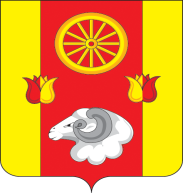 РОСТОВСКАЯ ОБЛАСТЬРЕМОНТНЕНСКИЙ РАЙОНМУНИЦИПАЛЬНОЕ ОБРАЗОВАНИЕ«КАЛИНИНСКОЕ СЕЛЬСКОЕ ПОСЕЛЕНИЕАДМИНИСТРАЦИЯКАЛИНИНСКОГО  СЕЛЬСКОГО  ПОСЕЛЕНИЯПОСТАНОВЛЕНИЕ14.10.2022 года              с. Большое Ремонтное                          №  84О начале отопительного сезона2022 – 2023годов	В связи  с понижением  температуры  наружного  воздуха и в целях обеспечения температурного режима в учреждениях Калининского сельского поселения,ПОСТАНОВЛЯЮ:	Считать 15.10.2022 г.  днем начала отопительного сезона 2022-2023 годов. Руководителям  учреждений:Обеспечить  температурный  режим в помещениях в соответствии  с установленными  требованиями, при необходимости организовать  работу отопительных  систем до  официального начала отопительного сезона, издав внутренний  нормативный акт.Организовать ежедневный  контроль за работой отопительных систем.В период с 15.10.2022 г. по 31.10.2022  г.  информировать о начале  работы отопительных систем и температурном режиме в зданиях ведущего специалиста по вопросам ЖКХ, ЧС и ПБ Администрации Калининского сельского поселения Сушко Б.Б. (тел. 8(86379) 36-4-16).3.  Контроль за исполнением настоящего постановления  оставляю за собой.Глава Администрации Калининского  сельского поселения                                                Е.В. Мирная